Хобобо — развитие, обучение и развлечение детей | www.hobobo.ruМифы Древней РусиМакошьВеликая славянская богиня Макошь правит над всеми богами и людьми. Она обладает тайной Прави и Колой Свароги.Кому покровительствует Макошь?Богиня следит за тем, чтобы выполнялись и соблюдались все обычаи и обряды. Именно поэтому она покровительствует тем, кто с уважением чтит все традиции. В чертоге она сидит на самой верхушке, плетя нити судьбы. По обе стороны от неё находится Доля и Недоля.Она видит прошлое людей, а также их будущее. Знает, кем человек был в прошлом и то, кем ему предначертано стать в следующей жизни. Одновременно она требует, что человек все следовали своему пути, но при этом предоставляет право выбора между стороной добра или зла. Если же человек следует законам Прави, тогда она его милует и покровительствует. Если человек принимает сторону зла, тогда она его нещадно наказывает. Она дарует ему перерождение в следующей жизни, но уже не в облике человека.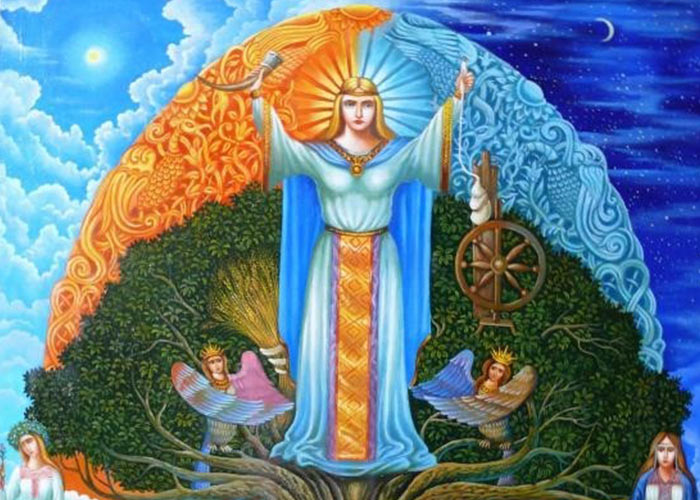 Богиня Макошь – женщина, потому её натура весьма изменчива. В один момент она может окрылить счастьем, а в другой – обрушить настоящее горе. Её привлекают сильные духом люди, которые будут всячески бороться за своё счастье и идти по предначертанному пути.Она помогает, когда появляются преграды, но только тем, кто верно и без сомнений борется за свои мечты. В этом случае она посылает богиню удачи Сечу. После этого перед человеком появляется дверь за которой стоит Сеча, если он её откроет, тогда его ждет немыслимый успех и удача, теперь его жизнь продолжится по предначертанному руслу.Но настоящая беда ждет тех, кто опустил руки и перестал бороться за свою судьбу, предал своё предназначение. Тут же она посылает к ним страшных старух, именно о них говорится, что они являются вестниками различных бед, возвышаясь над серыми могилами в гиблых землях. Тогда несчастье и печаль ждет этих людей, которые вскоре изменят свой путь в пустошь и темные земли Крана.В пантеоне Владимира также указывается отсылка к Макошь, её принимали за богиню прядения. Говорилось, что она входила в дома и беспокоила прядущих женщин. Также появились целые поверья, что нельзя оставлять кудель после работы, иначе она закончит работу. Также говорилось, что если женщина спит, а веретено крутится, тогда это признак того, что божество прядет чью-то судьбу.